基本信息基本信息 更新时间：2024-05-07 08:55  更新时间：2024-05-07 08:55  更新时间：2024-05-07 08:55  更新时间：2024-05-07 08:55 姓    名姓    名龙兴尚龙兴尚年    龄26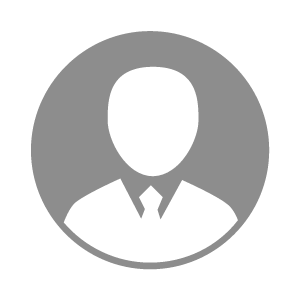 电    话电    话下载后可见下载后可见毕业院校兰州财经大学邮    箱邮    箱下载后可见下载后可见学    历本科住    址住    址期望月薪4000-5000求职意向求职意向仓管/物流员仓管/物流员仓管/物流员仓管/物流员期望地区期望地区不限不限不限不限教育经历教育经历就读学校：兰州财经大学 就读学校：兰州财经大学 就读学校：兰州财经大学 就读学校：兰州财经大学 就读学校：兰州财经大学 就读学校：兰州财经大学 就读学校：兰州财经大学 工作经历工作经历工作单位：重庆誉通汽车科技有限公司 工作单位：重庆誉通汽车科技有限公司 工作单位：重庆誉通汽车科技有限公司 工作单位：重庆誉通汽车科技有限公司 工作单位：重庆誉通汽车科技有限公司 工作单位：重庆誉通汽车科技有限公司 工作单位：重庆誉通汽车科技有限公司 自我评价自我评价肯吃苦，肯学习，肯用心，肯努力。肯吃苦，肯学习，肯用心，肯努力。肯吃苦，肯学习，肯用心，肯努力。肯吃苦，肯学习，肯用心，肯努力。肯吃苦，肯学习，肯用心，肯努力。肯吃苦，肯学习，肯用心，肯努力。肯吃苦，肯学习，肯用心，肯努力。其他特长其他特长